Declaración de originalidad, responsabilidad de autoría y conflicto de interesesComité EditorialMOMENTODepartamento de FísicaUniversidad Nacional de ColombiaPor medio de la presente carta y de acuerdo con las instrucciones para autores dadas por la revista MOMENTO, el (o los) autores que aparecen listados abajo sometemos para que se considere su publicación, el artículo titulado  a someter su trabajo a evaluación y eventual publicación, los autores manifiestan estar de acuerdo con las políticas de originalidad, responsabilidad de autoría y conflicto de intereses de la revista MOMENTO que se expresan abajo. Para tal fin el o los autores certifican por medio de la presente que: El documento es original e inédito, es decir que no se encuentra publicado bien sea en su idioma original o como traducción y que está siendo evaluado exclusivamente por la revista MOMENTO, sin sometimiento parcial ni totalmente en otra revista científica o publicación técnico-científica.Los autores han participado plenamente en la investigación y en la redacción del manuscrito derivado de ella, conforme a los parámetros establecidos en las instrucciones de la revista. Por lo tanto, están de acuerdo con el contenido del documento presentado y el orden de aparición de cada uno de los autores. Además, confirman que no se han incluido personas adicionales.No existen conflictos de intereses que puedan afectar el contenido, resultados o conclusiones del artículo. En caso de existir conflictos, declaramos lo siguiente: .En conformidad con lo anterior se listan los autores del documento sometido:Atentamente,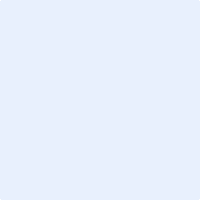 _____________________________Firma Nombre: Teléfonos de contacto: Correo electrónico: Nombre autoresInstituciónCorreo